 广州松田职业学院应聘人员登记表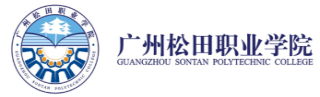 1.个人基本信息2.教育经历（有专科学历的从专科学历填起，其他从本科学历填起，每一个层次请注明全日制还是非全日制）3.工作经历（自参加工作开始至入职松田前）4.家庭成员5.入职本单位前曾受过的奖励和处罚6.其他需要说明的情况声明：以上内容由本人填写，保证绝对真实。声明人（签名）：                    日期：姓名性别性别证件照曾用名民族民族证件照政治面貌婚姻状况婚姻状况证件照健康状况身份证号码身份证号码证件照电子邮箱手机号码手机号码证件照职称职业技能证书职业技能证书职业技能证书家庭住址省        市        县（区）         镇（街道）省        市        县（区）         镇（街道）省        市        县（区）         镇（街道）省        市        县（区）         镇（街道）省        市        县（区）         镇（街道）省        市        县（区）         镇（街道）省        市        县（区）         镇（街道）户口所在地     省      市       县（区）     省      市       县（区）     省      市       县（区）籍贯籍贯   省       市        县（区）   省       市        县（区）紧急联系人及联系电话紧急联系人及联系电话层次学制起始日期结束日期学校名称专业名称学位起止日期单位名称职务证明人单位联系电话姓名关系在何单位任何职务联系电话奖励/处罚时间单位内容